PLANINSKA DOŽIVETJA V NARAVI                                 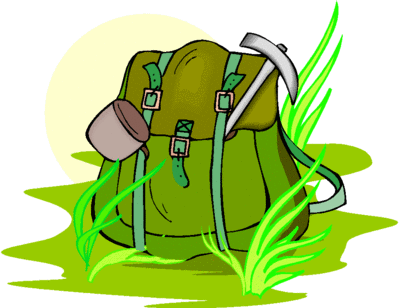 PRED NAMI SO PRVOMAJSKE POČITNICE. VREME JE TOPLO IN NAS KAR VABI V NARAVO. ODPRAVILI SE BOMO NA KRAJŠE IN DALJŠE POHODE V NAŠO OKOLICO DOMA. S SEBOJ SI BOMO VZELI NAHRBTNIK. V NAHRBTNIKU NE SME MANJKATI PLASTENKA VODE, JABOLKO, ŠTRUČKA ALI SENDVIČ, ČOKOLADA – ŽELEZNA REZERVA, PVC VREČKA ZA ODPADKE, PRVA POMOČ (OBLIŽI), PAPIRNATI ROBČKI  IN REZERVNA MAJICA. NALOGA:NARIŠI SVOJ NAHRBTNIK IN OKROG NJEGA VSE PREDMETE, KI JIH BOŠ VZEL NA POHOD!PREBERI SI SLIKOPIS –  POZOR, KLOPI! GLEJ PRIPONKO! (POVZETO PO PLANINSKEM ZABAVNIKU 1) ŽELIM VAM LEPE IN SONČNE POČITNICE. VESELA BOM VSAKE FOTOGRAFIJE Z VAŠEGA IZLETA ALI PA RISBICE VAŠEGA NAHRBTNIKA.LEP PLANINSKI POZDRAV, MENTORICA PLANINSKE SKUPINE, BRIGITA ČEH  